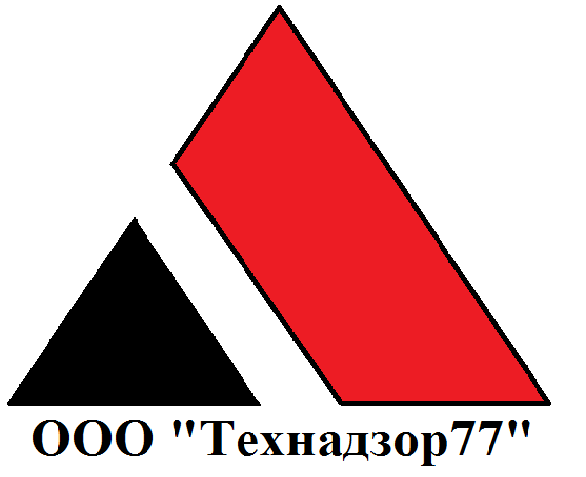 На объекте произведены работы:Произведена заливка фундамента.Проведенные контрольные мероприятия: визуальное обследование опалубки фундамента.инструментальное обследование опалубки фундамента.визуальное обследование бетона в опалубке.инструментальное обследования бетона на прочность, методом неразрушимого контроля, (упругий отскок).Замечания: усиления углов арматурного каркаса произведено не было.Выводы: работы ведутся с отставанием от графика работ.Рекомендации:нетВыезды за отчетный период: 28,06,201605,07,201609,07,201615,07,201620,07,2016К оплате за июль: 20 000 рублей.Отчет по проделанной работеИюль2016Июль2016Описание проделанной работы, результаты, ошибки, выводы.Описание проделанной работы, результаты, ошибки, выводы.Строительство загородного жилого дома